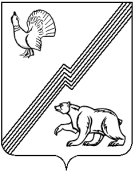 АДМИНИСТРАЦИЯ ГОРОДА ЮГОРСКАХанты-Мансийского автономного округа – Югры ПОСТАНОВЛЕНИЕот 24 декабря 2018 года									          № 3577О внесении изменений в постановление администрации города Югорска от 31.10.2013 № 3285 «О муниципальной программе города Югорска «Развитие физической культуры и спорта в городе Югорске на 2014 – 2020 годы»В связи с уточнением объемов финансирования программных мероприятий,                                   в соответствии с постановлением администрации города Югорска от 07.10.2013 № 2906                        «О муниципальных и ведомственных целевых программах города Югорска»:1. Внести в приложение к постановлению администрации города Югорска от 31.10.2013  № 3285 «О муниципальной программе города Югорска «Развитие физической культуры                       и спорта в городе Югорске на 2014 – 2020 годы» (с изменениями от 03.03.2014 № 766,                        от 08.04.2014 № 1360, от 14.05.2014 № 2092, от 30.06.2014 № 3036, от 09.09.2014 № 4653,                   от 30.09.2014 № 5066, от 14.11.2014 № 6222, от 30.12.2014 № 7409, от 30.12.2014 № 7410,                  от 26.05.2015 № 2132, от 27.08.2015 № 2891, от 26.11.2015 № 3425, от 21.12.2015 № 3718,                     от 04.05.2016 № 952, от 13.09.2016 № 2226, от 24.11.2016 № 2967, от 22.12.2016 № 3291,                     от 03.05.2017 № 987, от 11.07.2017 № 1677, от 19.12.2017 № 3228, от 19.12.2017 № 3229,                     от 28.12.2017 № 3345, от 26.02.2018 № 527, от 19.04.2018 № 1093, от 24.09.2018 № 2610,                   от 26.11.2018 № 3257) следующие изменения:1.1. В паспорте муниципальной программы строку «Финансовое обеспечение муниципальной программы» изложить в следующей редакции: «».1.2. Таблицу 3 изложить в новой редакции (приложение).2. Опубликовать постановление в официальном печатном издании города Югорска                  и разместить на официальном сайте органов местного самоуправления города Югорска.3. Настоящее постановление вступает в силу после его официального опубликования. 4. Контроль за выполнением постановления возложить на заместителя главы города Югорска Т.И. Долгодворову.Глава города Югорска				                                                        А.В. БородкинПриложениек постановлениюадминистрации города Югорскаот 24 декабря 2018 года № 3577Таблица 3Перечень основных мероприятий муниципальной программы
«Развитие физической культуры и спорта в городе Югорске на 2014 – 2020 годы»Финансовое обеспечение муниципальной программыОбщий объем финансирования программы на 2014 – 2020 годы составляет  1 297 639,1 тыс. рублей,  из них:- Бюджет автономного округа –  840 188,5тыс. рублей, в том числе:2014 год – 83 800,0 тыс. рублей;2015 год – 187 114,2 тыс. рублей;2016 год – 216 495,5 тыс. рублей;2017 год – 126 221,0 тыс. рублей;2018 год – 225 215,8 тыс. рублей;2019 год – 671,0 тыс. рублей;2020 год – 671,0 тыс. рублей.- Местный бюджет – 439 329,8 тыс. рублей, в том числе:2014 год – 61 423,4 тыс. рублей;2015 год – 63 908,7 тыс. рублей;2016 год – 65 405,3 тыс. рублей;2017 год – 70 077,2 тыс. рублей;2018 год – 76 244,6 тыс. рублей;2019 год – 51 135,3 тыс. рублей;2020 год – 51 135,3 тыс. рублей.- Иные внебюджетные источники 18 120,8 тыс. рублей, в том числе:2014 год – 654,1 тыс. рублей;2015 год – 610,0 тыс. рублей;2016 год – 777,7 тыс. рублей;2017 год – 79,0 тыс. рублей;2018 год – 2 000,0 тыс. рублей;2019 год – 7 000,0 тыс. рублей;2020 год – 7 000,0 тыс. рублей.Ежегодные объемы финансирования уточняются в соответствии                               с бюджетными ассигнованиями, утвержденными решением Думы города Югорска на очередной финансовый год и плановый период.Код
 строки№ основного мероприятияОсновные мероприятия программы (связь мероприятий с целевыми показателями муниципальной программы)Ответственный исполнитель/ соисполнитель (наименование органа или структурного подразделения)Источники финансированияФинансовые затраты на реализацию (тыс. рублей)Финансовые затраты на реализацию (тыс. рублей)Финансовые затраты на реализацию (тыс. рублей)Финансовые затраты на реализацию (тыс. рублей)Финансовые затраты на реализацию (тыс. рублей)Финансовые затраты на реализацию (тыс. рублей)Финансовые затраты на реализацию (тыс. рублей)Финансовые затраты на реализацию (тыс. рублей)Финансовые затраты на реализацию (тыс. рублей)Код
 строки№ основного мероприятияОсновные мероприятия программы (связь мероприятий с целевыми показателями муниципальной программы)Ответственный исполнитель/ соисполнитель (наименование органа или структурного подразделения)Источники финансированияВсегов том числев том числев том числев том числев том числев том числев том числев том числеКод
 строки№ основного мероприятияОсновные мероприятия программы (связь мероприятий с целевыми показателями муниципальной программы)Ответственный исполнитель/ соисполнитель (наименование органа или структурного подразделения)Источники финансированияВсего2014 год2015 год2015 год2016 год2017 год2018 год2019 год2020 год12345678891011121301Цель «Обеспечение возможностей жителей города Югорска систематически заниматься физической культурой и спортом, повышение конкурентоспособности спортсменов города  Югорска  на окружной, Российской и международной спортивной арене, а также успешное проведение в городе Югорске спортивных соревнований различного уровня»Цель «Обеспечение возможностей жителей города Югорска систематически заниматься физической культурой и спортом, повышение конкурентоспособности спортсменов города  Югорска  на окружной, Российской и международной спортивной арене, а также успешное проведение в городе Югорске спортивных соревнований различного уровня»Цель «Обеспечение возможностей жителей города Югорска систематически заниматься физической культурой и спортом, повышение конкурентоспособности спортсменов города  Югорска  на окружной, Российской и международной спортивной арене, а также успешное проведение в городе Югорске спортивных соревнований различного уровня»Цель «Обеспечение возможностей жителей города Югорска систематически заниматься физической культурой и спортом, повышение конкурентоспособности спортсменов города  Югорска  на окружной, Российской и международной спортивной арене, а также успешное проведение в городе Югорске спортивных соревнований различного уровня»Цель «Обеспечение возможностей жителей города Югорска систематически заниматься физической культурой и спортом, повышение конкурентоспособности спортсменов города  Югорска  на окружной, Российской и международной спортивной арене, а также успешное проведение в городе Югорске спортивных соревнований различного уровня»Цель «Обеспечение возможностей жителей города Югорска систематически заниматься физической культурой и спортом, повышение конкурентоспособности спортсменов города  Югорска  на окружной, Российской и международной спортивной арене, а также успешное проведение в городе Югорске спортивных соревнований различного уровня»Цель «Обеспечение возможностей жителей города Югорска систематически заниматься физической культурой и спортом, повышение конкурентоспособности спортсменов города  Югорска  на окружной, Российской и международной спортивной арене, а также успешное проведение в городе Югорске спортивных соревнований различного уровня»Цель «Обеспечение возможностей жителей города Югорска систематически заниматься физической культурой и спортом, повышение конкурентоспособности спортсменов города  Югорска  на окружной, Российской и международной спортивной арене, а также успешное проведение в городе Югорске спортивных соревнований различного уровня»Цель «Обеспечение возможностей жителей города Югорска систематически заниматься физической культурой и спортом, повышение конкурентоспособности спортсменов города  Югорска  на окружной, Российской и международной спортивной арене, а также успешное проведение в городе Югорске спортивных соревнований различного уровня»Цель «Обеспечение возможностей жителей города Югорска систематически заниматься физической культурой и спортом, повышение конкурентоспособности спортсменов города  Югорска  на окружной, Российской и международной спортивной арене, а также успешное проведение в городе Югорске спортивных соревнований различного уровня»Цель «Обеспечение возможностей жителей города Югорска систематически заниматься физической культурой и спортом, повышение конкурентоспособности спортсменов города  Югорска  на окружной, Российской и международной спортивной арене, а также успешное проведение в городе Югорске спортивных соревнований различного уровня»Цель «Обеспечение возможностей жителей города Югорска систематически заниматься физической культурой и спортом, повышение конкурентоспособности спортсменов города  Югорска  на окружной, Российской и международной спортивной арене, а также успешное проведение в городе Югорске спортивных соревнований различного уровня»Цель «Обеспечение возможностей жителей города Югорска систематически заниматься физической культурой и спортом, повышение конкурентоспособности спортсменов города  Югорска  на окружной, Российской и международной спортивной арене, а также успешное проведение в городе Югорске спортивных соревнований различного уровня»02Задача  1. Развитие материально - технической базы муниципальных учреждений физической культуры и спорта, спортивной инфраструктуры.Задача  1. Развитие материально - технической базы муниципальных учреждений физической культуры и спорта, спортивной инфраструктуры.Задача  1. Развитие материально - технической базы муниципальных учреждений физической культуры и спорта, спортивной инфраструктуры.Задача  1. Развитие материально - технической базы муниципальных учреждений физической культуры и спорта, спортивной инфраструктуры.Задача  1. Развитие материально - технической базы муниципальных учреждений физической культуры и спорта, спортивной инфраструктуры.Задача  1. Развитие материально - технической базы муниципальных учреждений физической культуры и спорта, спортивной инфраструктуры.Задача  1. Развитие материально - технической базы муниципальных учреждений физической культуры и спорта, спортивной инфраструктуры.Задача  1. Развитие материально - технической базы муниципальных учреждений физической культуры и спорта, спортивной инфраструктуры.Задача  1. Развитие материально - технической базы муниципальных учреждений физической культуры и спорта, спортивной инфраструктуры.Задача  1. Развитие материально - технической базы муниципальных учреждений физической культуры и спорта, спортивной инфраструктуры.Задача  1. Развитие материально - технической базы муниципальных учреждений физической культуры и спорта, спортивной инфраструктуры.Задача  1. Развитие материально - технической базы муниципальных учреждений физической культуры и спорта, спортивной инфраструктуры.Задача  1. Развитие материально - технической базы муниципальных учреждений физической культуры и спорта, спортивной инфраструктуры.030.1.1Строительство физкультурно - спортивного комплекса с универсальным игровым залом (1,2,3,5,10)Департамент жилищно-коммунального и строительного комплексафедеральный бюджет0,00,00,00,00,00,00,00,00,0040.1.1Строительство физкультурно - спортивного комплекса с универсальным игровым залом (1,2,3,5,10)Департамент жилищно-коммунального и строительного комплексабюджет автономного округа832 497,383 300,0185 229,0185 229,0215 752,0124 522,0223 694,30,00,0050.1.1Строительство физкультурно - спортивного комплекса с универсальным игровым залом (1,2,3,5,10)Департамент жилищно-коммунального и строительного комплексаместный бюджет49 945,24 828,59 861,39 861,311 450,210 166,813 638,40,00,0060.1.1Строительство физкультурно - спортивного комплекса с универсальным игровым залом (1,2,3,5,10)Департамент жилищно-коммунального и строительного комплексаиные внебюджетные источники0,00,00,00,00,00,00,00,00,0070.1.1Строительство физкультурно - спортивного комплекса с универсальным игровым залом (1,2,3,5,10)Департамент жилищно-коммунального и строительного комплексаВсего882 442,588 128,5195 090,3195 090,3227 202,2134 688,8237 332,70,00,0080.1.2Укрепление материально-технической базы учреждений физической культуры и спорта (2,8)Управление социальной политикифедеральный бюджет0,00,00,00,00,00,00,00,00,0090.1.2Укрепление материально-технической базы учреждений физической культуры и спорта (2,8)Управление социальной политикибюджет автономного округа4 906,5500,0984,5984,552,5819,01 208,5671,0671,0100.1.2Укрепление материально-технической базы учреждений физической культуры и спорта (2,8)Управление социальной политикиместный бюджет5 131,466,0909,3909,30,03 759,9325,635,335,3110.1.2Укрепление материально-технической базы учреждений физической культуры и спорта (2,8)Управление социальной политикииные внебюджетные источники300,00,0300,0300,00,00,00,00,00,0120.1.2Укрепление материально-технической базы учреждений физической культуры и спорта (2,8)Управление социальной политикиВсего10 337,9566,02 193,82 193,852,54 578,91 534,1706,3706,3130.1.2Укрепление материально-технической базы учреждений физической культуры и спорта (2,8)Департамент жилищно-коммунального и строительного комплексафедеральный бюджет0,00,00,00,00,00,00,00,00,0140.1.2Укрепление материально-технической базы учреждений физической культуры и спорта (2,8)Департамент жилищно-коммунального и строительного комплексабюджет автономного округа0,00,00,00,00,00,00,00,00,0150.1.2Укрепление материально-технической базы учреждений физической культуры и спорта (2,8)Департамент жилищно-коммунального и строительного комплексаместный бюджет100,00,00,00,00,00,0100,00,00,0160.1.2Укрепление материально-технической базы учреждений физической культуры и спорта (2,8)Департамент жилищно-коммунального и строительного комплексаиные внебюджетные источники0,00,00,00,00,00,00,00,00,0170.1.2Укрепление материально-технической базы учреждений физической культуры и спорта (2,8)Департамент жилищно-коммунального и строительного комплексаВсего100,00,00,00,00,00,0100,00,00,018Итого по задаче 1Итого по задаче 1Итого по задаче 1федеральный бюджет0,00,00,00,00,00,00,00,00,019Итого по задаче 1Итого по задаче 1Итого по задаче 1бюджет автономного округа837 403,883 800,0186 213,5186 213,5215 804,5125 341,0224 902,8671,0671,020Итого по задаче 1Итого по задаче 1Итого по задаче 1местный бюджет55 176,64 894,510 770,610 770,611 450,213 926,714 064,035,335,321Итого по задаче 1Итого по задаче 1Итого по задаче 1иные внебюджетные источники300,00,0300,0300,00,00,00,00,00,022Итого по задаче 1Итого по задаче 1Итого по задаче 1Всего892 880,488 694,5197 284,1197 284,1227 254,7139 267,7238 966,8706,3706,323Задача 2. Развитие физической культуры, школьного спорта и массового спорта, подготовка спортивного резерва.Задача 2. Развитие физической культуры, школьного спорта и массового спорта, подготовка спортивного резерва.Задача 2. Развитие физической культуры, школьного спорта и массового спорта, подготовка спортивного резерва.Задача 2. Развитие физической культуры, школьного спорта и массового спорта, подготовка спортивного резерва.Задача 2. Развитие физической культуры, школьного спорта и массового спорта, подготовка спортивного резерва.Задача 2. Развитие физической культуры, школьного спорта и массового спорта, подготовка спортивного резерва.Задача 2. Развитие физической культуры, школьного спорта и массового спорта, подготовка спортивного резерва.Задача 2. Развитие физической культуры, школьного спорта и массового спорта, подготовка спортивного резерва.Задача 2. Развитие физической культуры, школьного спорта и массового спорта, подготовка спортивного резерва.Задача 2. Развитие физической культуры, школьного спорта и массового спорта, подготовка спортивного резерва.Задача 2. Развитие физической культуры, школьного спорта и массового спорта, подготовка спортивного резерва.Задача 2. Развитие физической культуры, школьного спорта и массового спорта, подготовка спортивного резерва.Задача 2. Развитие физической культуры, школьного спорта и массового спорта, подготовка спортивного резерва.240.2.1Обеспечение организации комплексного содержания (оказание муниципальных услуг) подведомственных учреждений физической культуры и спорта, в том числе на выделение субсидий (2,4,6)Управление социальной политикифедеральный бюджет0,00,00,00,00,00,00,00,00,0250.2.1Обеспечение организации комплексного содержания (оказание муниципальных услуг) подведомственных учреждений физической культуры и спорта, в том числе на выделение субсидий (2,4,6)Управление социальной политикибюджет автономного округа1 942,40,0560,4691,0691,0691,00,00,00,0260.2.1Обеспечение организации комплексного содержания (оказание муниципальных услуг) подведомственных учреждений физической культуры и спорта, в том числе на выделение субсидий (2,4,6)Управление социальной политикиместный бюджет347 775,849 993,547 556,448 297,548 297,550 842,357 086,147 000,047 000,0270.2.1Обеспечение организации комплексного содержания (оказание муниципальных услуг) подведомственных учреждений физической культуры и спорта, в том числе на выделение субсидий (2,4,6)Управление социальной политикииные внебюджетные источники17 810,8654,1300,0777,7777,779,02 000,07 000,07 000,0280.2.1Обеспечение организации комплексного содержания (оказание муниципальных услуг) подведомственных учреждений физической культуры и спорта, в том числе на выделение субсидий (2,4,6)Управление социальной политикиВсего367 529,050 647,648 416,849 766,249 766,251 612,359 086,154 000,054 000,029Итого по задаче 2Итого по задаче 2Итого по задаче 2федеральный бюджет0,00,00,00,00,00,00,00,00,030Итого по задаче 2Итого по задаче 2Итого по задаче 2бюджет автономного округа1 942,40,0560,4691,0691,0691,00,00,00,031Итого по задаче 2Итого по задаче 2Итого по задаче 2местный бюджет347 775,849 993,547 556,448 297,548 297,550 842,357 086,147 000,047 000,032Итого по задаче 2Итого по задаче 2Итого по задаче 2иные внебюджетные источники17 810,8654,1300,0777,7777,779,02 000,07 000,07 000,033Итого по задаче 2Итого по задаче 2Итого по задаче 2Всего367 529,050 647,648 416,849 766,249 766,251 612,359 086,154 000,054 000,034Задача 3.  Обеспечение условий для успешного выступления спортсменов города Югорска на официальных соревнованиях различного уровня, пропаганда здорового образа жизни.Задача 3.  Обеспечение условий для успешного выступления спортсменов города Югорска на официальных соревнованиях различного уровня, пропаганда здорового образа жизни.Задача 3.  Обеспечение условий для успешного выступления спортсменов города Югорска на официальных соревнованиях различного уровня, пропаганда здорового образа жизни.Задача 3.  Обеспечение условий для успешного выступления спортсменов города Югорска на официальных соревнованиях различного уровня, пропаганда здорового образа жизни.Задача 3.  Обеспечение условий для успешного выступления спортсменов города Югорска на официальных соревнованиях различного уровня, пропаганда здорового образа жизни.Задача 3.  Обеспечение условий для успешного выступления спортсменов города Югорска на официальных соревнованиях различного уровня, пропаганда здорового образа жизни.Задача 3.  Обеспечение условий для успешного выступления спортсменов города Югорска на официальных соревнованиях различного уровня, пропаганда здорового образа жизни.Задача 3.  Обеспечение условий для успешного выступления спортсменов города Югорска на официальных соревнованиях различного уровня, пропаганда здорового образа жизни.Задача 3.  Обеспечение условий для успешного выступления спортсменов города Югорска на официальных соревнованиях различного уровня, пропаганда здорового образа жизни.Задача 3.  Обеспечение условий для успешного выступления спортсменов города Югорска на официальных соревнованиях различного уровня, пропаганда здорового образа жизни.Задача 3.  Обеспечение условий для успешного выступления спортсменов города Югорска на официальных соревнованиях различного уровня, пропаганда здорового образа жизни.Задача 3.  Обеспечение условий для успешного выступления спортсменов города Югорска на официальных соревнованиях различного уровня, пропаганда здорового образа жизни.Задача 3.  Обеспечение условий для успешного выступления спортсменов города Югорска на официальных соревнованиях различного уровня, пропаганда здорового образа жизни.350.3.1.Организация и проведение спортивно - массовых мероприятий в городе Югорске, участие спортсменов и сборных команд города Югорска в соревнованиях различного уровня (2,8,9,11)Управление социальной политикифедеральный бюджет0,00,00,00,00,00,00,00,00,0360.3.1.Организация и проведение спортивно - массовых мероприятий в городе Югорске, участие спортсменов и сборных команд города Югорска в соревнованиях различного уровня (2,8,9,11)Управление социальной политикибюджет автономного округа802,00,0300,0300,00,0189,0313,00,00,0370.3.1.Организация и проведение спортивно - массовых мероприятий в городе Югорске, участие спортсменов и сборных команд города Югорска в соревнованиях различного уровня (2,8,9,11)Управление социальной политикиместный бюджет27 151,85 005,14 151,74 151,74 150,04 392,03 453,03 000,03 000,0380.3.1.Организация и проведение спортивно - массовых мероприятий в городе Югорске, участие спортсменов и сборных команд города Югорска в соревнованиях различного уровня (2,8,9,11)Управление социальной политикииные внебюджетные источники10,00,010,010,00,00,00,00,00,0390.3.1.Организация и проведение спортивно - массовых мероприятий в городе Югорске, участие спортсменов и сборных команд города Югорска в соревнованиях различного уровня (2,8,9,11)Управление социальной политикиВсего27 963,85 005,14 461,74 461,74 150,04 581,03 766,03 000,03 000,0400.3.1.Организация и проведение спортивно - массовых мероприятий в городе Югорске, участие спортсменов и сборных команд города Югорска в соревнованиях различного уровня (2,8,9,11)Управление бухгалтерского учета и отчетностифедеральный бюджет0,00,00,00,00,00,00,00,00,0410.3.1.Организация и проведение спортивно - массовых мероприятий в городе Югорске, участие спортсменов и сборных команд города Югорска в соревнованиях различного уровня (2,8,9,11)Управление бухгалтерского учета и отчетностибюджет автономного округа40,30,040,340,30,00,00,00,00,0420.3.1.Организация и проведение спортивно - массовых мероприятий в городе Югорске, участие спортсменов и сборных команд города Югорска в соревнованиях различного уровня (2,8,9,11)Управление бухгалтерского учета и отчетностиместный бюджет349,4100,30,00,077,680,091,50,00,0430.3.1.Организация и проведение спортивно - массовых мероприятий в городе Югорске, участие спортсменов и сборных команд города Югорска в соревнованиях различного уровня (2,8,9,11)Управление бухгалтерского учета и отчетностииные внебюджетные источники0,00,00,00,00,00,00,00,00,0440.3.1.Организация и проведение спортивно - массовых мероприятий в городе Югорске, участие спортсменов и сборных команд города Югорска в соревнованиях различного уровня (2,8,9,11)Управление бухгалтерского учета и отчетностиВсего389,7100,340,340,377,680,091,50,00,0450.3.1.Организация и проведение спортивно - массовых мероприятий в городе Югорске, участие спортсменов и сборных команд города Югорска в соревнованиях различного уровня (2,8,9,11)Управление образования администрации города Югорскафедеральный бюджет0,00,00,00,00,00,00,00,00,0460.3.1.Организация и проведение спортивно - массовых мероприятий в городе Югорске, участие спортсменов и сборных команд города Югорска в соревнованиях различного уровня (2,8,9,11)Управление образования администрации города Югорскабюджет автономного округа0,00,00,00,00,00,00,00,00,0470.3.1.Организация и проведение спортивно - массовых мероприятий в городе Югорске, участие спортсменов и сборных команд города Югорска в соревнованиях различного уровня (2,8,9,11)Управление образования администрации города Югорскаместный бюджет250,00,00,00,00,00,0250,00,00,0480.3.1.Организация и проведение спортивно - массовых мероприятий в городе Югорске, участие спортсменов и сборных команд города Югорска в соревнованиях различного уровня (2,8,9,11)Управление образования администрации города Югорскаиные внебюджетные источники0,00,00,00,00,00,00,00,00,0490.3.1.Организация и проведение спортивно - массовых мероприятий в городе Югорске, участие спортсменов и сборных команд города Югорска в соревнованиях различного уровня (2,8,9,11)Управление образования администрации города ЮгорскаВсего250,00,00,00,00,00,0250,00,00,0500.3.2Освещение мероприятий в сфере физической культуры и спорта среди населения в средствах массовой информации (7)Управление социальной политикифедеральный бюджет0,00,00,00,00,00,00,00,00,0510.3.2Освещение мероприятий в сфере физической культуры и спорта среди населения в средствах массовой информации (7)Управление социальной политикибюджет автономного округа0,00,00,00,00,00,00,00,00,0520.3.2Освещение мероприятий в сфере физической культуры и спорта среди населения в средствах массовой информации (7)Управление социальной политикиместный бюджет8 626,21 430,01 430,01 430,01 430,0836,21 300,01 100,01 100,0530.3.2Освещение мероприятий в сфере физической культуры и спорта среди населения в средствах массовой информации (7)Управление социальной политикииные внебюджетные источники0,00,00,00,00,00,00,00,00,0540.3.2Освещение мероприятий в сфере физической культуры и спорта среди населения в средствах массовой информации (7)Управление социальной политикиВсего8 626,21 430,01 430,01 430,01 430,0836,21 300,01 100,01 100,055Итого по задаче 3Итого по задаче 3Итого по задаче 3федеральный бюджет0,00,00,00,00,00,00,00,00,056Итого по задаче 3Итого по задаче 3Итого по задаче 3бюджет автономного округа842,30,0340,3340,30,0189,0313,00,00,057Итого по задаче 3Итого по задаче 3Итого по задаче 3местный бюджет36 377,46 535,45 581,75 581,75 657,65 308,25 094,54 100,04 100,058Итого по задаче 3Итого по задаче 3Итого по задаче 3иные внебюджетные источники10,00,010,010,00,00,00,00,00,059Итого по задаче 3Итого по задаче 3Итого по задаче 3Всего37 229,76 535,45 932,05 932,05 657,65 497,25 407,54 100,04 100,060Всего по муниципальной программеВсего по муниципальной программеВсего по муниципальной программефедеральный бюджет0,00,00,00,00,00,00,00,00,061Всего по муниципальной программеВсего по муниципальной программеВсего по муниципальной программебюджет автономного округа840 188,583 800,0187 114,2187 114,2216 495,5126 221,0225 215,8671,0671,062Всего по муниципальной программеВсего по муниципальной программеВсего по муниципальной программеместный бюджет439 329,861 423,463 908,763 908,765 405,370 077,276 244,651 135,351 135,363Всего по муниципальной программеВсего по муниципальной программеВсего по муниципальной программеиные внебюджетные источники18 120,8654,1610,0610,0777,779,02 000,07 000,07 000,064Всего по муниципальной программеВсего по муниципальной программеВсего по муниципальной программеВсего1 297 639,1145 877,5251 632,9251 632,9282 678,5196 377,2303 460,458 806,358 806,365в том числе:в том числе:в том числе:в том числе:в том числе:в том числе:в том числе:в том числе:в том числе:в том числе:в том числе:в том числе:в том числе:66Инвестиции в объекты муниципальной собственностиИнвестиции в объекты муниципальной собственностиИнвестиции в объекты муниципальной собственностифедеральный бюджет0,00,00,00,00,00,00,00,00,067Инвестиции в объекты муниципальной собственностиИнвестиции в объекты муниципальной собственностиИнвестиции в объекты муниципальной собственностибюджет автономного округа832 497,383 300,0185 229,0185 229,0215 752,0124 522,0223 694,30,00,068Инвестиции в объекты муниципальной собственностиИнвестиции в объекты муниципальной собственностиИнвестиции в объекты муниципальной собственностиместный бюджет47 973,64 828,59 861,39 861,311 450,210 060,211 773,40,00,069Инвестиции в объекты муниципальной собственностиИнвестиции в объекты муниципальной собственностиИнвестиции в объекты муниципальной собственностииные внебюджетные источники0,00,00,00,00,00,00,00,00,070Инвестиции в объекты муниципальной собственностиИнвестиции в объекты муниципальной собственностиИнвестиции в объекты муниципальной собственностиВсего880 470,988 128,5195 090,3195 090,3227 202,2134 582,2235 467,70,00,071Управление социальной политики администрации города ЮгорскаУправление социальной политики администрации города ЮгорскаУправление социальной политики администрации города Югорскафедеральный бюджет0,00,00,00,00,00,00,00,00,072Управление социальной политики администрации города ЮгорскаУправление социальной политики администрации города ЮгорскаУправление социальной политики администрации города ЮгорскаБюджет автономного округа7 650,9500,01 844,91 844,9743,51 699,01 521,5671,0671,073Управление социальной политики администрации города ЮгорскаУправление социальной политики администрации города ЮгорскаУправление социальной политики администрации города ЮгорскаМестный бюджет388 685,256 494,654 047,454 047,453 877,559 830,462 164,751 135,351 135,374Управление социальной политики администрации города ЮгорскаУправление социальной политики администрации города ЮгорскаУправление социальной политики администрации города ЮгорскаИные внебюджетные источники18 120,8654,1610,0610,0777,779,02 000,07 000,07 000,075Управление социальной политики администрации города ЮгорскаУправление социальной политики администрации города ЮгорскаУправление социальной политики администрации города ЮгорскаВсего414 456,957 648,756 502,356 502,355 398,761 608,465 686,258 806,358 806,376Департамент жилищно-коммунального и строительного комплекса администрации города ЮгорскаДепартамент жилищно-коммунального и строительного комплекса администрации города ЮгорскаДепартамент жилищно-коммунального и строительного комплекса администрации города Югорскафедеральный бюджет0,00,00,00,00,00,00,00,00,077Департамент жилищно-коммунального и строительного комплекса администрации города ЮгорскаДепартамент жилищно-коммунального и строительного комплекса администрации города ЮгорскаДепартамент жилищно-коммунального и строительного комплекса администрации города ЮгорскаБюджет автономного округа832497,383 300,0185 229,0185 229,0215 752,0124 522,0223 694,30,00,078Департамент жилищно-коммунального и строительного комплекса администрации города ЮгорскаДепартамент жилищно-коммунального и строительного комплекса администрации города ЮгорскаДепартамент жилищно-коммунального и строительного комплекса администрации города ЮгорскаМестный бюджет50 045,24 828,59 861,39 861,311 450,210 166,813 738,40,00,079Департамент жилищно-коммунального и строительного комплекса администрации города ЮгорскаДепартамент жилищно-коммунального и строительного комплекса администрации города ЮгорскаДепартамент жилищно-коммунального и строительного комплекса администрации города ЮгорскаИные внебюджетные источники0,00,00,00,00,00,00,00,00,080Департамент жилищно-коммунального и строительного комплекса администрации города ЮгорскаДепартамент жилищно-коммунального и строительного комплекса администрации города ЮгорскаДепартамент жилищно-коммунального и строительного комплекса администрации города ЮгорскаВсего882542,588 128,5195 090,3195 090,3227 202,2134 688,8237 432,70,00,081Управление бухгалтерского учета и отчетности администрации города ЮгорскаУправление бухгалтерского учета и отчетности администрации города ЮгорскаУправление бухгалтерского учета и отчетности администрации города Югорскафедеральный бюджет0,00,00,00,00,00,00,00,00,082Управление бухгалтерского учета и отчетности администрации города ЮгорскаУправление бухгалтерского учета и отчетности администрации города ЮгорскаУправление бухгалтерского учета и отчетности администрации города ЮгорскаБюджет автономного округа40,30,040,340,30,00,00,00,00,083Управление бухгалтерского учета и отчетности администрации города ЮгорскаУправление бухгалтерского учета и отчетности администрации города ЮгорскаУправление бухгалтерского учета и отчетности администрации города ЮгорскаМестный бюджет349,4100,30,00,077,680,091,50,00,084Управление бухгалтерского учета и отчетности администрации города ЮгорскаУправление бухгалтерского учета и отчетности администрации города ЮгорскаУправление бухгалтерского учета и отчетности администрации города ЮгорскаИные внебюджетные источники0,00,00,00,00,00,00,00,00,085Управление бухгалтерского учета и отчетности администрации города ЮгорскаУправление бухгалтерского учета и отчетности администрации города ЮгорскаУправление бухгалтерского учета и отчетности администрации города ЮгорскаВсего389,7100,340,340,377,680,091,50,00,086Управление образования города ЮгорскаУправление образования города ЮгорскаУправление образования города Югорскафедеральный бюджет0,00,00,00,00,00,00,00,00,087Управление образования города ЮгорскаУправление образования города ЮгорскаУправление образования города ЮгорскаБюджет автономного округа0,00,00,00,00,00,00,00,00,088Управление образования города ЮгорскаУправление образования города ЮгорскаУправление образования города ЮгорскаМестный бюджет250,00,00,00,00,00,0250,00,00,089Управление образования города ЮгорскаУправление образования города ЮгорскаУправление образования города ЮгорскаИные внебюджетные источники0,00,00,00,00,00,00,00,00,090Управление образования города ЮгорскаУправление образования города ЮгорскаУправление образования города ЮгорскаВсего250,00,00,00,00,00,0250,00,00,0